Практическая работа №6– ТекстЗадание 1. Текст	(5 баллов)Задание 1. Текст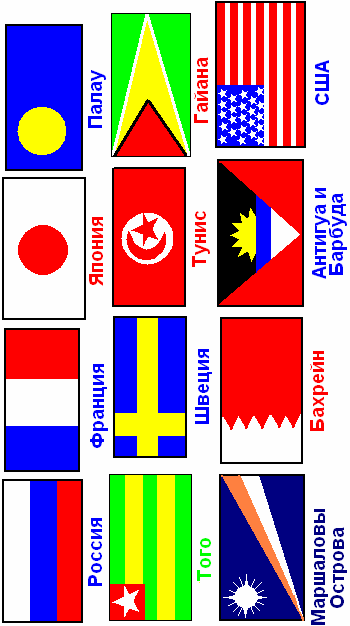 	Задача: нарисовать и добавить текст: